lMADONAS NOVADA PAŠVALDĪBA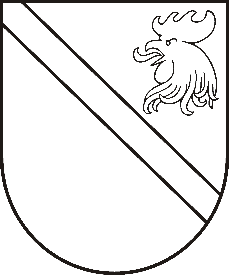 Reģ. Nr. 90000054572Saieta laukums 1, Madona, Madonas novads, LV-4801 t. 64860090, e-pasts: pasts@madona.lv ___________________________________________________________________________MADONAS NOVADA PAŠVALDĪBAS DOMESLĒMUMSMadonā2020.gada 30.aprīlī									       Nr.161									         (protokols Nr.9, 4.p.)Par zemes ierīcības projekta apstiprināšanu un zemes lietošanas mērķa noteikšanu plānotajām zemes vienībām nekustamajā īpašumā “Dreimaņi”, Vestienas pagasts, Madonas novadsMadonas novada pašvaldībā saņemts SIA “Apriņķa mērnieks” iesniegums (reģistrēts Madonas novada pašvaldībā 22.04.2020 ar Nr. MNP/2.1.3.1/20/1336) ar lūgumu apstiprināt zemes ierīkotājas Colmontujas Džamjansurenas (zemes ierīkotāja sertifikāts Nr. AA0149 derīgs līdz 22.08.2023) izstrādāto zemes ierīcības projektu nekustamā īpašuma “Dreimaņi” zemes vienības ar kadastra apzīmējumu 7096 003 0002 ar kopējo platību 38.6 ha, kas atrodas Vestienas pagastā, Madonas novadā, sadalei, izpildot Madonas novada pašvaldības izsniegtos nosacījumus. Pamatojoties uz Zemes ierīcības likumu, MK 02.08.2016.g. noteikumiem Nr.505 “Zemes ierīcības projekta izstrādes noteikumi” 26. un 28.punktu, “Nekustāmā īpašuma valsts kadastra likuma” 9.panta pirmās daļas 1.punktu, 20.06.2006. MK noteikumiem Nr.496 “Nekustamā īpašuma lietošanas mērķu klasifikācijas un nekustamā īpašuma lietošanas mērķu noteikšanas un maiņas kārtība” pirmās daļas 2 punktu.Noklausījusies sniegto informāciju, atklāti balsojot: PAR – 15 (Agris Lungevičs, Zigfrīds Gora, Ivars Miķelsons, Andrejs Ceļapīters, Andris Dombrovskis, Antra Gotlaufa, Artūrs Grandāns, Gunārs Ikaunieks, Valda Kļaviņa, Valentīns Rakstiņš, Andris Sakne, Rihards Saulītis, Inese Strode, Aleksandrs Šrubs, Kaspars Udrass), PRET – NAV, ATTURAS – NAV,  Madonas novada pašvaldības dome NOLEMJ:Apstiprināt SIA “Apriņķa mērnieks” 2020.gada 22. aprīļa Madonas novada pašvaldībā iesniegto zemes ierīcības projektu, nekustamā īpašuma “Dreimaņi”, zemes vienības ar kadastra apzīmējumu 7096 003 0002, kas atrodas Vestienas pagastā, Madonas novadā, sadalei.  Zemes vienību sadalījuma robežas noteikt saskaņā ar zemes ierīcības projekta grafisko daļu (1.pielikums), kas ir šī lēmuma neatņemama sastāvdaļa.Plānotajai (projektētai) zemes vienībai ar kadastra apzīmējumu 7096 003 0018 Vestienas pagasts, Madonas novads, apstiprināt nosaukumu “Augšdreimaņi” un  noteikt zemes lietošanas mērķi – zeme, uz kuras galvenā saimnieciskā darbība ir mežsaimniecība NĪLP kods 0201, 6.7 ha platībā. Plānotajai (projektētai) zemes vienībai ar kadastra apzīmējumu 7096 003 0030 Vestienas pagasts, Madonas novads, apstiprināt nosaukumu “Dreimaņu mežs” un noteikt zemes lietošanas mērķi – zeme, uz kuras galvenā saimnieciskā darbība ir mežsaimniecība NĪLP kods 0201, 18.0 ha platībā. Plānotajai (paliekošajai) zemes vienībai ar kadastra apzīmējumu 7096 003 0040, atstāt nosaukumu “Dreimaņi” Vestienas pagasts, Madonas novads un adresi “Dreimaņi” Vestienas pagasts, Madonas novads, un noteikt zemes lietošanas mērķi – zeme, uz kuras galvenā saimnieciskā darbība ir lauksaimniecība NĪLP kods 0101, 13.9 ha platībā Saskaņā ar Administratīvā procesa likuma 188.panta pirmo daļu, lēmumu var pārsūdzēt viena mēneša laikā no lēmuma spēkā stāšanās dienas Administratīvajā rajona tiesā.Saskaņā ar Administratīvā procesa likuma 70.panta pirmo daļu, lēmums stājas spēkā ar brīdi, kad tas paziņots adresātam.Domes priekšsēdētājs								          A.LungevičsR.Vucāne 20228813